Проект «В гостях у природы»Цель проекта:Формировать представления детей об весенних  изменениях в природе.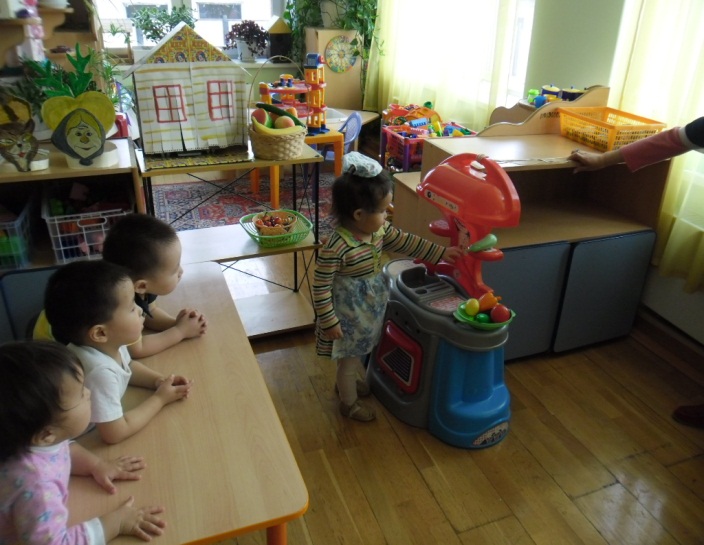 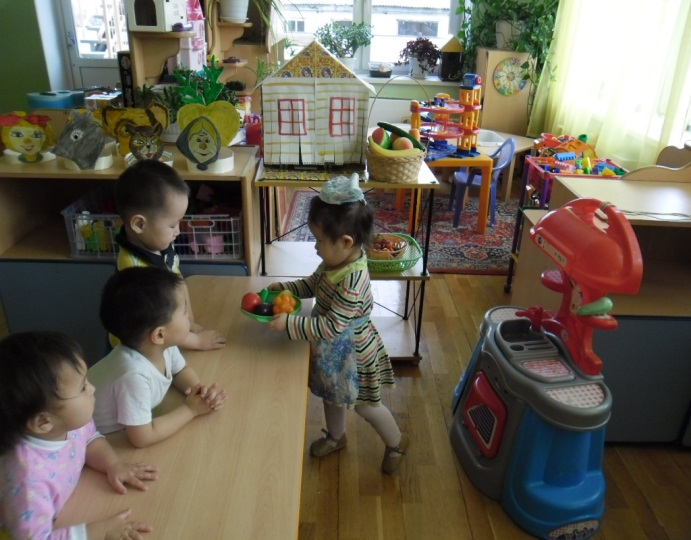 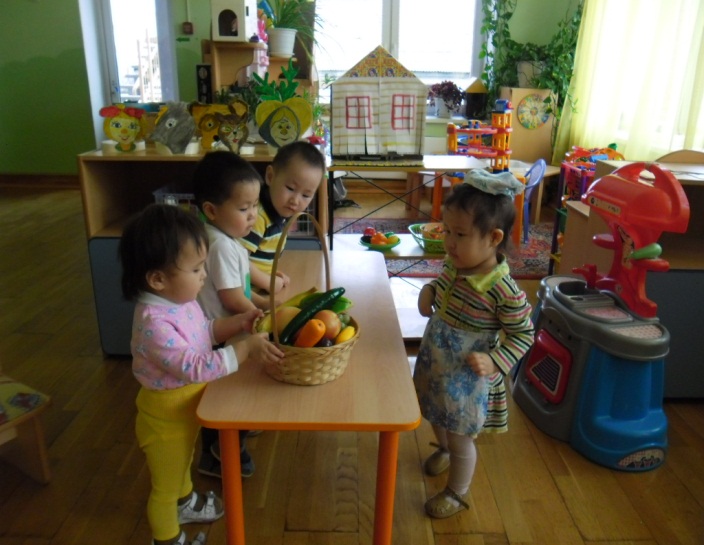 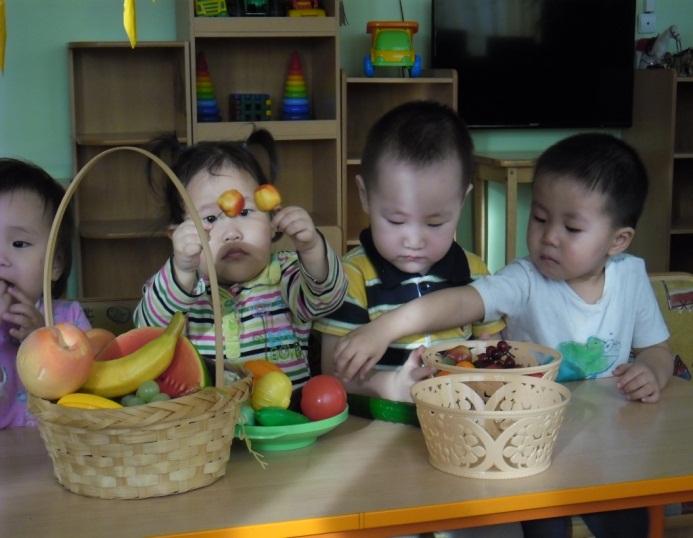 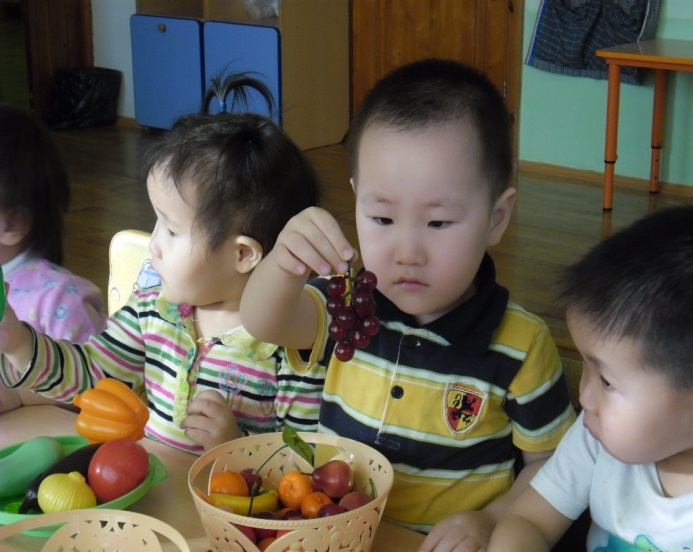 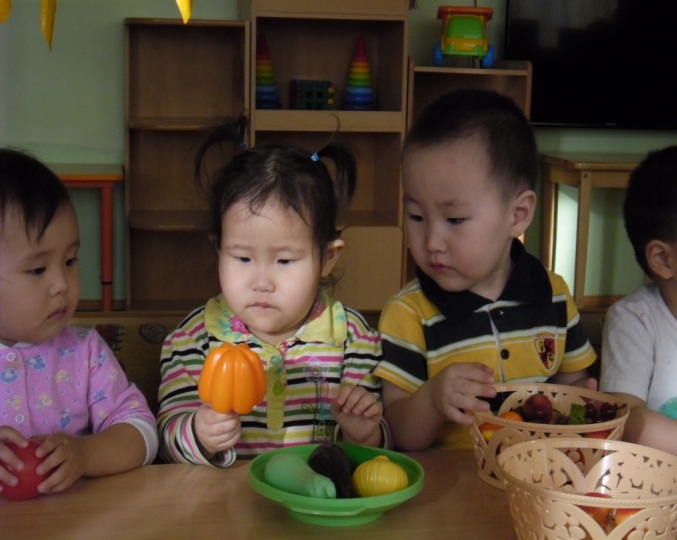 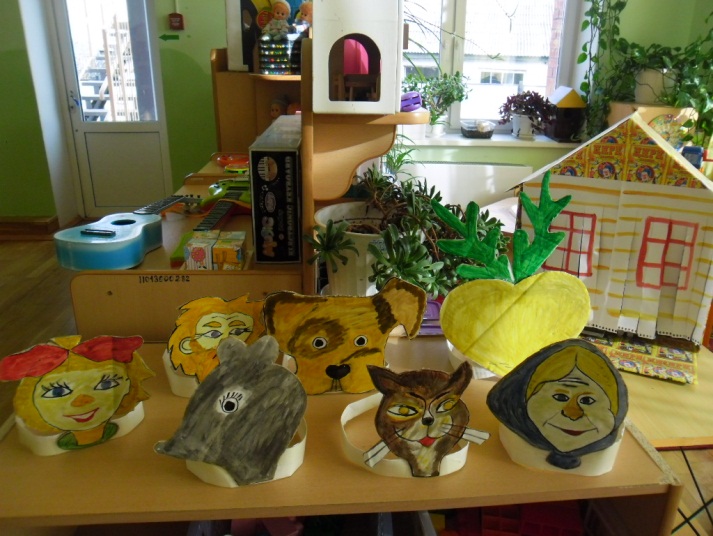 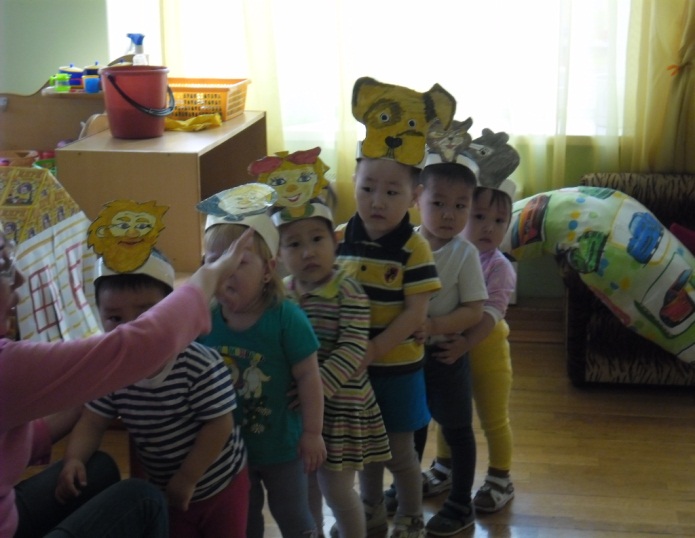 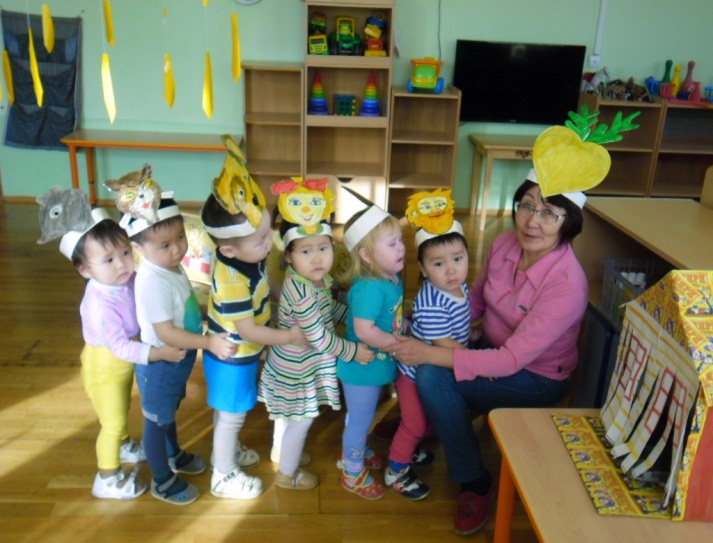 Рисование «Огурчик»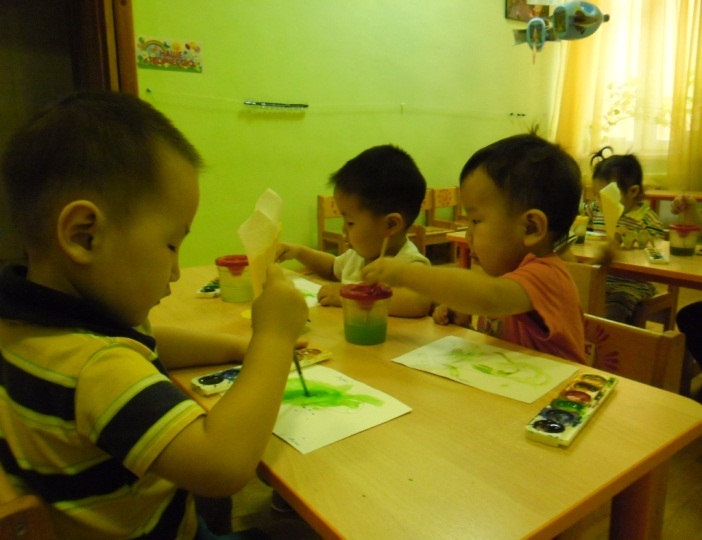 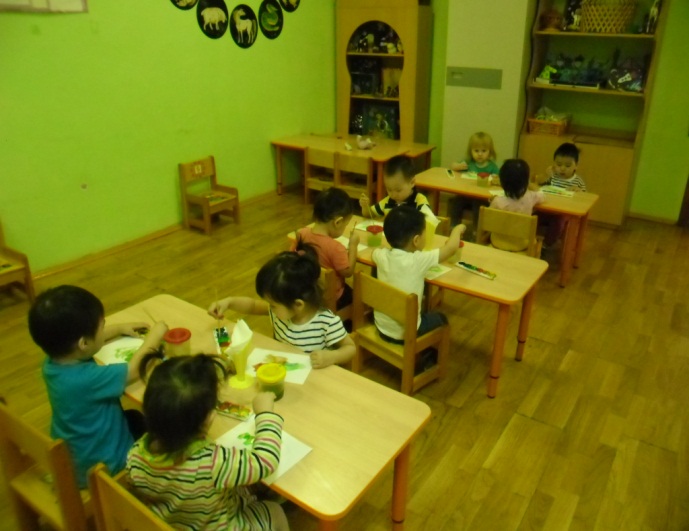 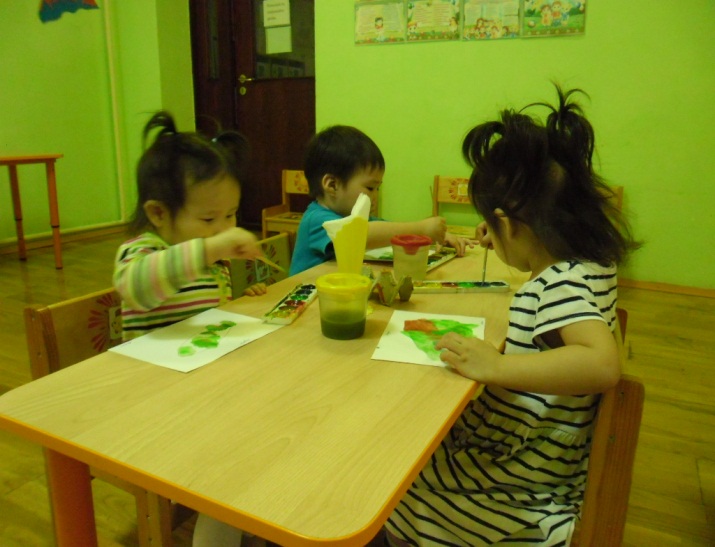 